第３次船橋市障害者施策に関する計画策定委員会委員名簿　　　　　　　　　　　　　　　　　　　　　　　　　　　　　　　　　　　　　　　　　　　　　　　　（敬略称）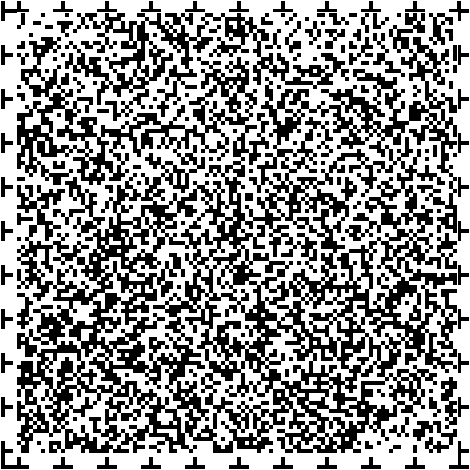 区分委員氏名所属等名称備考１号委員清水　博和特定非営利活動法人船橋福祉相談協議会ふらっと船橋１号委員伊藤　砂智子特定非営利活動法人船橋こころの福祉協会障害福祉サービス事業所こんぽーる１号委員杉井　和男特定非営利活動法人船橋障害者自立生活センター１号委員山田　晴子特定非営利活動法人ちばMDエコネット１号委員伊藤　和子公益財団法人船橋市福祉サービス公社１号委員高橋　ふさゑ特定非営利活動法人ロンの家福祉会１号委員千日　清社会福祉法人大久保学園１号委員秋葉　康二医療法人社団健仁会ひまわり苑１号委員鈴木　章浩障害者支援施設誠光園１号委員宮代　隆治社会福祉法人さざんか会カメリアハウス１号委員鈴木　洋文医療法人同和会高根台メンタルクリニック１号委員谷　博司たに歯科医院１号委員河野　光司船橋市教育委員会　総合教育センター平成26年3月31日まで牧野英司１号委員石川　絹世千葉県立船橋特別支援学校１号委員中西　あつ子船橋市立船橋特別支援学校１号委員梅田　和男船橋公共職業安定所平成26年3月31日まで窪田規子１号委員鈴木　研司社会福祉法人船橋市社会福祉協議会１号委員佐藤　彰一弁護士１号委員犬石　志保子オアシス家族会１号委員浜端　義男船橋市身体障害者福祉会１号委員好村　肇船橋市手をつなぐ育成会１号委員山本　一郎船橋市視覚障害者協会１号委員宇井　利夫船橋市聴覚障害者協会１号委員小熊　良千葉県市川児童相談所２号委員中坪　晃一植草学園短期大学２号委員川島　聡東京大学先端科学技術研究センター３号委員表　光代公募委員３号委員齊藤　哲夫公募委員３号委員島田　尚彦公募委員３号委員宮崎　薫公募委員